Проект местных инициатив «Благоустройство зоны отдыха с уличными тренажерами в ст.Неберджаевская»1. Руководитель инициативной группы проекта: Сербин Виктор Иванович, председатель ТОС № 82. Адрес реализации проекта: Краснодарский край, Крымский район, ст.Неберджаевская, ул.Ленина, 50-г3. Стоимость проекта: 2 677 420,00  рублей	 4. Описание проекта: благоустройство территории спортивной площадки, установка тренажеров для комфортного и удобного занятия спортом, обустройство пешеходной аллеи с лавочками и урнами, озеленение, сделать эту зону удобным для отдыха как жителей станицы, так и его гостей.5. Количество благополучателей: 1945 человек (100%)6. Визуализация проекта: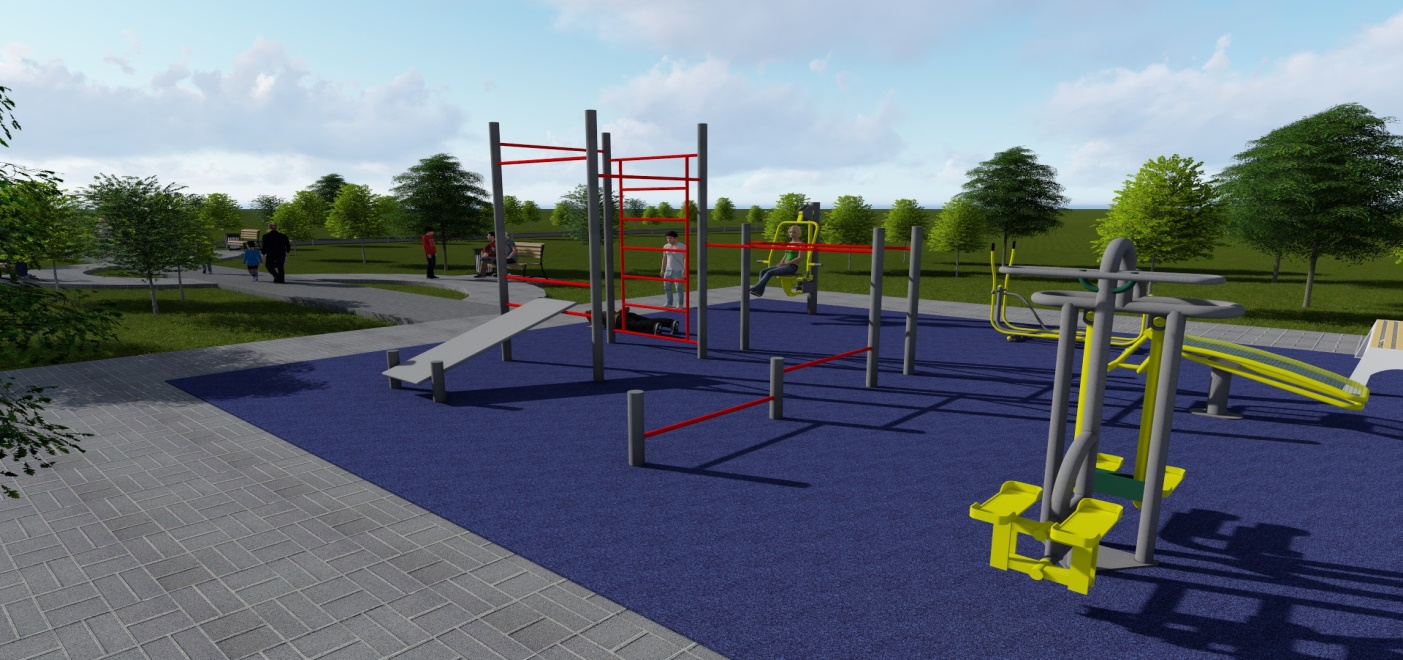 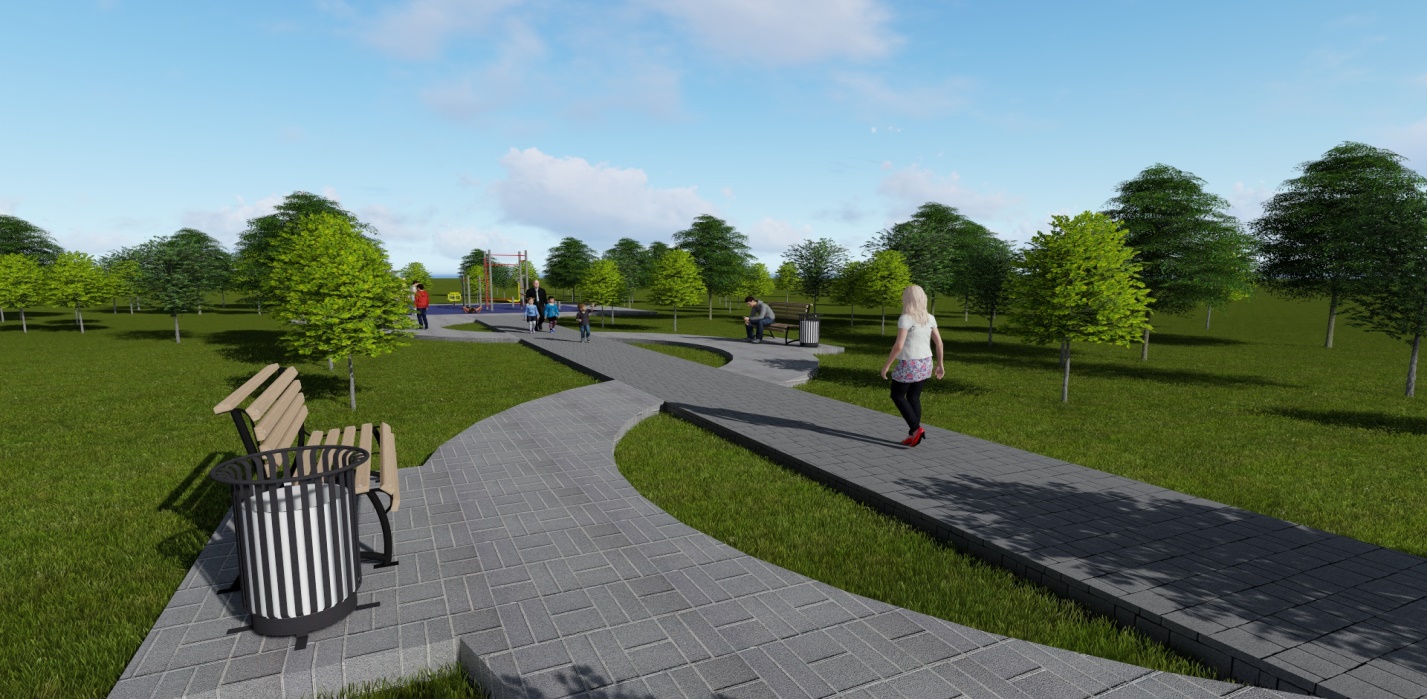 7. Фото до реализации проекта: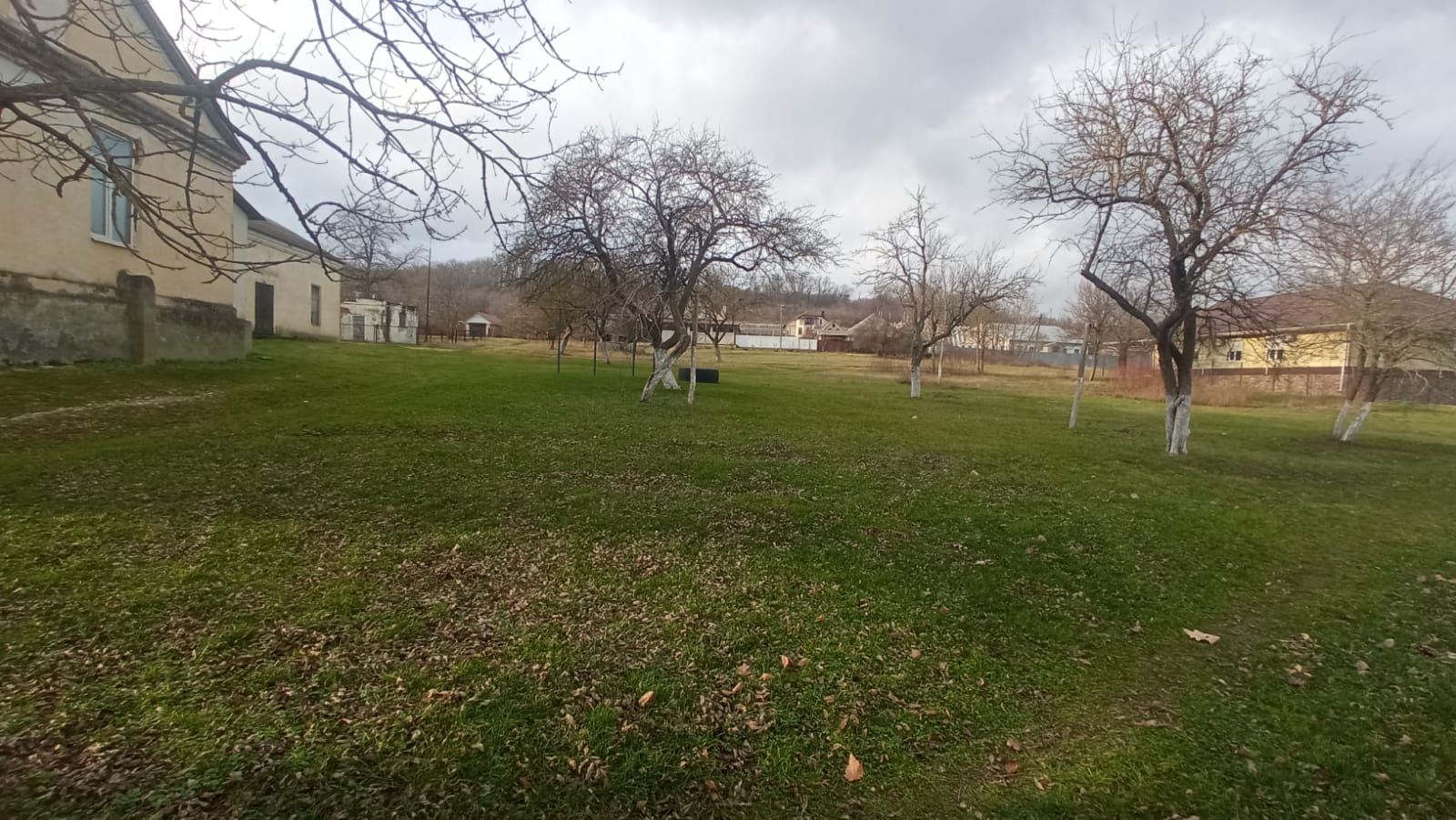 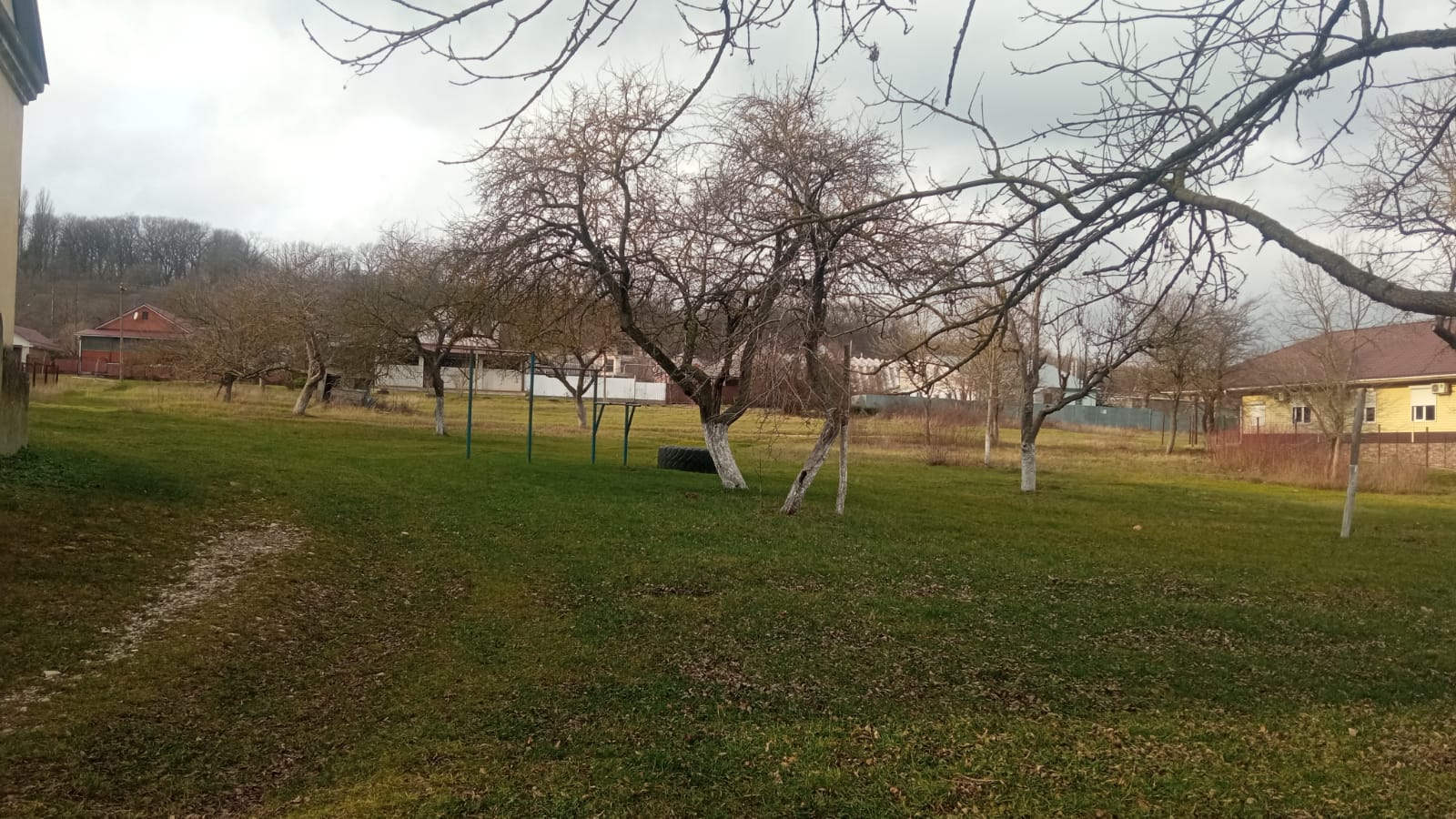 